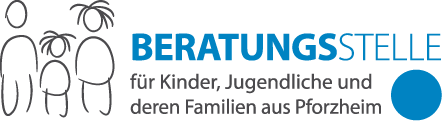 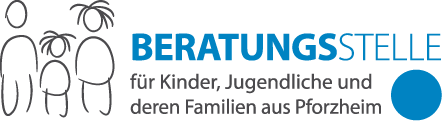 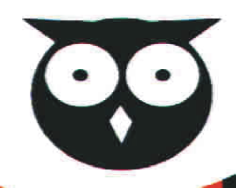 Umgang mit respektlosem und aggressivem Verhalten von Kindern und JugendlichenEin Kursangebot für Erzieher*innen, Mitarbeiter*innen in der Kernzeitbetreuung und andere pädagogische Fachkräfte aus Einrichtungen in Enzkreis und Stadt Pforzheim im Umgang mit respektlosen und aggressiven Kindern und JugendlichenRespektlosigkeit und aggressiv empfundenes Verhalten der Kinder untereinander und gegenüber pädagogischen Fachkräften werden zunehmend zum Problem. Verbale Auseinandersetzungen bis hin zu Drohungen und körperlicher Gewalt sind Erfahrungen, die auch Fachkräfte an ihre Grenzen bringen. Oft genießen Kinder mit einem solchen Verhalten ein hohes Ansehen innerhalb der Gruppe der Gleichaltrigen, Eltern zeigen sich oft hilflos oder bagatellisieren das Verhalten.Innerhalb der Gruppe sollen Strategien erarbeitet werden, wie mit diesen Kindern umgegangen werden kann. Neben pädagogischen Konzepten geht es um die eigene Haltung gegenüber den „Problemkindern“ und um die Einbeziehung der Eltern in einen Veränderungsprozess. Es geht auch darum, eine gemeinsame Haltung innerhalb der Einrichtung zu initiieren. An 4 Abenden sollen die unterschiedlichen Themen behandelt und Strategien entwickelt werden. Das geschieht zum einen durch Wissensvermittlung zu diesem Thema verbunden mit einem supervisorischen Ansatz zu den jeweiligen Beispielen aus dem Teilnehmerkreis. Leitung:	Ulrich Hähner, Dipl. Psychologe und                                                                 Constanze Martin, Dipl. SozialpädagoginTermin:	4 Treffen Mittwoch, 21.02., 06.03.,13.03. und 20.03.2024 jeweils um 17:00 – 19:00 UhrOrt: 	Beratungsstelle Baumgäßchen 3, 75172 Pforzheim,	Gruppenraum, 6. StockDie Teilnehmerzahl ist auf 10 Personen begrenzt, Die Kosten für 4 Treffen betragen 60 € Euro/Person.Bei Interesse nehmen wir Ihre Anmeldung gerne ab sofort per Email an info@beratung-pf.de oder telefonisch unter 07231-28170-0  entgegen. Die Teilnehmerzahl ist begrenzt. 